International scholars who wish to join ITU under “International Faculties on Contract” status and be employed by one of the English instructing departments are required to prove their English language proficiency.  Candidates who meet one of the following criteria will be considered proficient in English: Native English speakersThose who earned their bachelor or doctorate degrees from an English instructing university of a country with official languauge of English. Those who have a mininum one year (two semesters) of teaching experince as an instructor in one of the English instructing universities of a country with the official language of English. In this case, the university must be recognized by Higher Education Council of Turkey and the candidates should be able to certify their work experience, which goes maximum two years back, with documents recevied from the place of employment.  Those who scored mininum 85 points in one of the central foreign languaue tests recognized by Higher Education Council of Turkey or a point equivalent to 85 in one of the international tests. Central foreign language tests which are recognized by Higher Education Council of Turkey are as folllows: KPDS/ÜDS/YDS/e-YDS. International test which are considered equivalent to KPDS/ÜDS/YDS/e-YDS are as follows: CPE, CAE, TOEFL iBT and PTE.Please check the the tables below to see the equivalency of PTE, CPE, CAE, TOEFL iBT to KPDS/ÜDS/YDS/e-YDS. 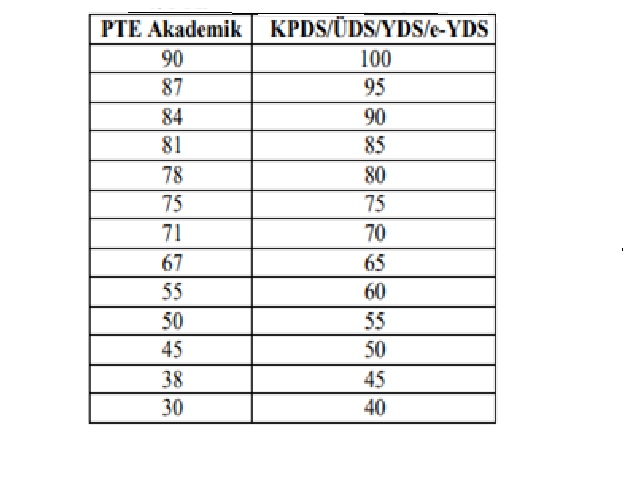 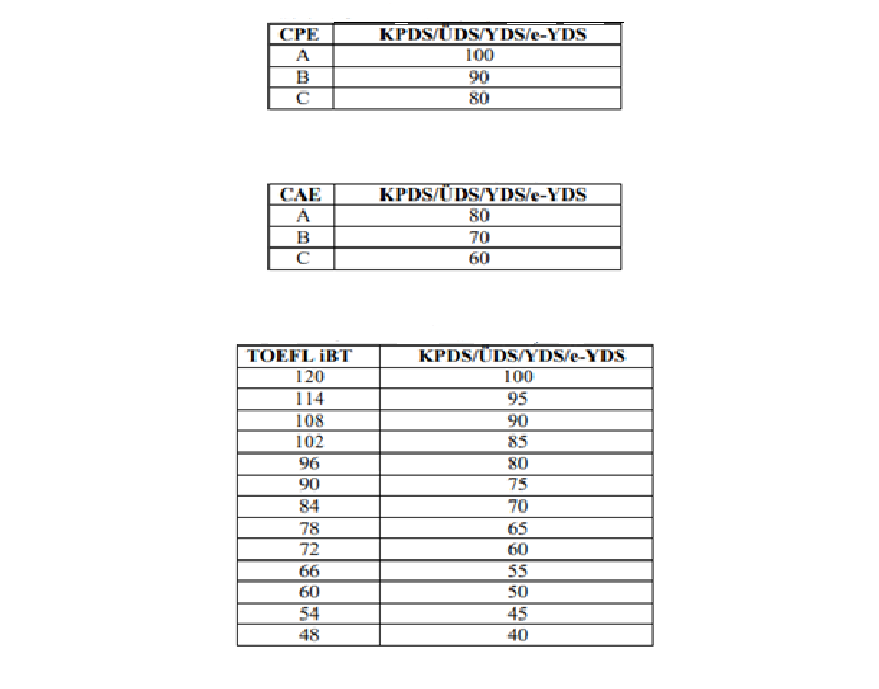 